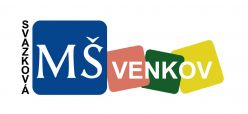 V Ý R O Č N Í  Z P R Á V ASvazková mateřská škola VENKOVškolní rok 2020/2021Identifikační údaje o škole:Název školy: 	Svazková mateřská škola VENKOVSídlo:   			Železné 200, 666 01 Telefon: 	 		602 73 79 77IČO:       	 		07 990 235Ředitelka:    		Mgr. Barbora Packováe-mail: 			reditel@msvenkov.cz				info@msvenkov.czZřizovatel: 		Tišnovsko2. Charakteristika školy Svazková mateřská škola VENKOV je nově otevřenou mateřskou školou od 1. 9. 2019. Je spádovou mateřskou školou pro děti z obcí Hluboké Dvory, Unín, Rohozec, Bukovice, Železné a Šerkovice.  Počty garantovaných míst jednotlivých obcí jsou:Hluboké Dvory: 3, Unín: 10, Rohozec: 8, Bukovice: 4, Železné 18, Šerkovice: 7Mateřská škola leží v krásném prostředí, přímo u lesa, který je ideálním místem pro poučné přírodovědné vycházky dětí. Mateřská škola je nově postavená dvoupatrová budova, která splňuje všechny podmínky moderního školského zařízení. Kapacita školy je 50 dětí. V prvním patře budovy se nachází třída „VČELIČEK“, v druhém „MRAVENEČCI“. Škola má v každém patře jídelnu – výdejnu, strava je dovážena dvakrát denně z kuchyně v ZŠ a MŠ Dolní Loučky.Na jaře 2020 bylo vybudováno nové přírodní dětské hřiště s různými herními prvky i zatravněnou plochou k volným hrám. Za školou je umístěno druhé pískoviště a herní domeček pro děti, který slouží i na ukládání hraček.Přímo naproti škole se nachází obecní hřiště a nově zbudované multifunkční hřiště s umělým povrchem, které má škola k dispozici k dopolednímu pobytu venku. Okolí mateřské školy a okolí obce je charakteristické krásnou přírodou.   Naším cílem je obohatit dětský svět o nové poznatky o přírodě živé i neživé, dále z oblasti ekologie, vést děti ke zdravému způsobu života, využívat výukových programů s ekologickou tématikou i navázat spolupráci se sdruženími v jednotlivých obcích (myslivci, včelaři, ekofarma apod.)  3.  Podmínky předškolního vzdělávání – jak to u nás chodí:        Škola je dvoutřídní s kapacitou 50 dětí.  V prvním podlaží je tzv. sběrná třída „VČELIČKY“, ve druhém „MRAVENEČCI“. Třídy jsou krásné a moderní, plné sluníčka. Čerstvý vzduch je obměňován díky využití vzduchotechniky ve třídách i lehárnách v obou patrech. Díky podlahovému vytápění je snížena prašnost ve třídách na minimum. Třídy jsou vybaveny moderním nábytkem. Všechny hračky a pomůcky jsou uloženy tak, aby na ně děti dobře viděly a mohly si je samostatně brát. Třídu a pomůcky v ní jsme rozčlenili do různých hracích koutků, které využíváme ke skupinovým i individuálním činnostem dětí.K odpolednímu pobytu venku slouží přilehlá zahrada s pískovištěm, k dopoledním vycházkám využíváme obecní multifunkční hřiště s areálem naproti školce. Pro bližší kontakt s přírodou využíváme návštěvy lesa či louky v bezprostřední blízkosti MŠ.Nově příchozí děti mají možnost postupně se adaptovat na nové prostředí.nově přijaté děti mají možnost navštěvovat v odpoledních hodinách se svým rodičem hřiště školky v červnu a červenci Usilujeme o to, aby se děti i dospělí cítili v prostředí MŠ dobře, spokojeně a bezpečně. V kolektivu mají všechny děti rovnocenné postavení. Vedeme děti k samostatnosti, ohleduplnosti, vzájemné pomoci (starší mladším).  Ve třídě jsou vytvořena spolu s dětmi pravidla soužití (chodíme pomalu, jsme kamarádi, pomáháme si…).Provoz školy je 6.30 – 17.00 hodin. Třída v přízemí „VČELIČKY“ slouží jako sběrná třída pro scházení dětí ráno a také k odpolednímu vyzvedávání.Povinné předškolní vzdělávání je stanoveno v době od 8.00 do 12.00 hodin.                                                                                                                                  Třídy mateřské školy jsou smíšené, navštěvují je děti ve věku zpravidla od 3 do 6 let, nejdříve však děti od 2 let. Do MŠ jsou přednostně přijímány spádové děti z obcí Hluboké Dvory, Unín, Rohozec, Bukovice, Železné a Šerkovice podle předem stanovených kritérií. Při nenaplnění kapacity školy je možné přijmout i dítě z nespádových obcí. Kritéria platná pro následující školní rok zveřejňuje ředitelka školy na webových stránkách školy a vývěsce obce v dostatečném předstihu před termínem zápisu. Učitelky se překrývají zpravidla v době hlavní vzdělávací činnosti ve třídě, v době vycházky a oběda. 4.   Charakteristika vzdělávacího programu – podle čeho a jak se učíme:Motivační název ŠVP „Poznáváme svět“ vychází z filozofie naší školy, která je zaměřena na rozvoj spokojeného, samostatného a aktivního dítěte. Naučí se v přátelském prostředí zvládat životní situace a připraví se na start k samostatnosti nejen v základní škole, ale i v budoucím životě.Náš ŠVP vychází z každodenního života dětí a prostředí, ve kterém žijí. Snažíme se, aby děti prožívaly v naší mateřské škole krásné dětství, aby se zde cítily spokojeně, jistě a bezpečně. Naše MŠ se nachází v krásné krajině u lesa, považujeme za důležité vytvářet u dětí pozitivní vztah k rostlinám, živočichům i neživému prostředí, kterým jsme v Železném obklopeni.Snažíme se používat tyto metody a formy práceprožitkové učení (objevnost, komunikativnost, prostor pro aktivitu a tvořivost, možnost vyjádření pocitů různými prostředky – řečovými, hudebními, výtvarnými, dramatickými)kooperativní komunikaci:projevovat empatiipopisovat činnosti, situace (vyhýbat se všeobecnému hodnocení šikovný – hodný)vyjadřovat své pocity (Já – výroky)vyvarovat se trestů, pochval a odměn, nahradit je „věcnou zpětnou vazbou“využívat pozitivní komunikaci (vyvarovat se záporům)nechávat dětem pocítit přirozené následkydát dětem prostor k vlastnímu vyjádření (chceme slyšet více děti než učitelku)podporovat samostatnost dětí možností výběru a vracením otázekokamžitá zpětná vazba, prostor pro sebehodnoceníChceme se zlepšit v komunikaci s dětmi, proto se učíme:vyvarovat se neefektivním způsobům komunikace (kritika, zaměření se na chyby, zákazy, varování, nálepkování apod.)  při komunikaci používat popisný jazyk spíše než hodnotící                                             Cíle předškolního vzdělávání v naší Svazkové mateřské škole VENKOV:1. podporovat kamarádské vztahy (sledujeme úroveň řešení konfliktů mezi dětmi)2. sebeobsluha (rozvíjíme a zlepšujeme sebeobslužné dovednosti dětí)3. zajistit širokou vzdělávací nabídku (dáváme dětem možnost výběru, volby)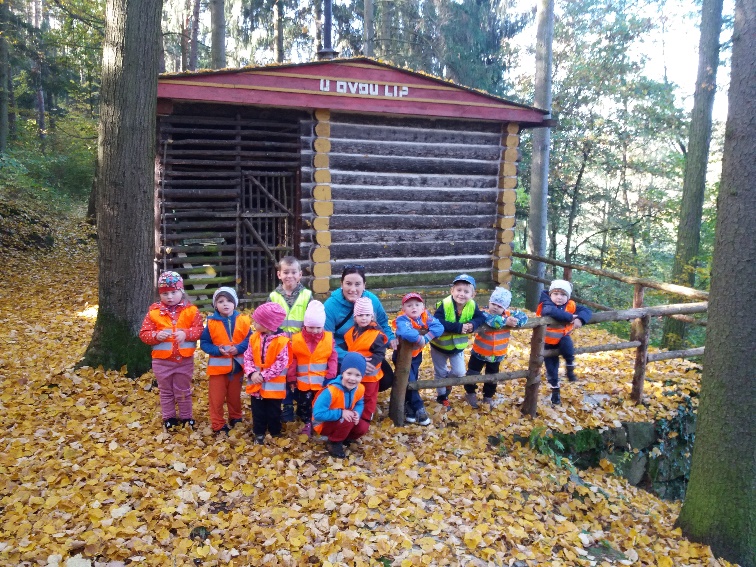 5.   Údaje o pracovnících školya) Personální zabezpečení (fyzické osoby)b) Věková struktura pedagogických pracovníkůc) Odchody pedagogických pracovníků v daném školním rocev průběhu školního roku nedošlo ke změnám zaměstnanců školyd) Další vzdělávání pedagogických pracovníků6) Počet tříd, počty dětí a jejich trvalý pobyta) Zápis do mateřské školy na školní rok 2021/2022b) Počet tříd mateřské školyc) Počty dětí podle trvalého pobytu (se zohledněním jejich skutečného pobytu) ve školním roce 2020/2021Červené číslo v druhém sloupečku označuje skutečný pobyt dítěte v obci, ačkoli zde nemá hlášený trvalý pobyt (např. z důvodu novostavby, která zatím není zkolaudována apod.)7) Využívání poradenských služeb pro MŠlogopedie – spolupráce s MAP Tišnov – projekt sdílený logoped pro školky Tišnovska – Mgr. Michaela Ralevski (9 míst, logopedie probíhala pravidelně 1xza 14 dní vždy pro 9 dětí ze školky, všechny přihlášené děti prošly logopedickou depistážíklinický logoped Mgr. Kristýna Godlewski – 2 místa, pravidelná péče 1xza týdenSPC Blansko – spolupráce s SPC Blansko při integraci dětí s logopedickými vadami, opožděným vývojem řeči, nákup vhodných kompenzačních pomůcek8) Formy spoluprácevlivem hygienických opatření byly omezeny aktivity od března 2021 do konce školního rokuve třídě „MRAVENEČCI“ a „VČELIČKY“ vykonávaly v průběhu školního roku povinnou praxi 3 praktikantky (SPgŠ Brno a VOŠ Litomyšl)v průběhu roku měli rodiče možnost zúčastnit se besed s odborníky na výchovu a vzdělávání – p. Řehůřková, PPP Brno – Školní zralost Mgr. Kučerová9) Údaje o školních aktivitách10) Různé… Omezení provozu školy z důvodu onemocnění COVID od 26.-30.10.2020, Karanténa nařízená KHS – 12. – 23.10.2020, 18.-22.1.2021Uzavření MŠ z důvodu vládního nařízení 1.3. – 9.4.2021Omezený provoz pouze pro předškoláky a děti z vybraných profesí 12.4.-7.5.2021Zahájení čerpání ŠABLON III od září 2020 v celkové výši 254 244,- (využity především na úvazek 0,4 školního asistenta )po dohodě se zřizovatelem navýšena kapacita MŠ od 1.9.2021 na 52 dětíve školním roce 2020/2021 nebyly provedeny kontroly ze strany ČŠIV Železném dne 1. 9. 2021                             Mgr. Barbora Packová, ředitelkaPříloha č. 1  Účetní závěrka za rok 2020PRACOVNÍCI PŘEPOČTENO NA ÚVAZKYK 1. 9. 2020Pedagogičtí pracovníci - kvalifikovaní4,75Pedagogičtí pracovníci - nekvalifikovaní0,39Provozní pracovníci1,46Pracovníci na výdej stravy 0,54Nepedagogičtí pracovníci - šablony0,4CELKEM7,54PRACOVNÍCI ZAMĚSTNANÍ NA DPP – fyzické osobyK 1. 9. 2020Speciální pedagog – logoped2Provozní pracovníci – údržba zahrady1Dovoz stravy1Externí ITC pracovník1Učitelka – zástup2VěkDo 20 let 21-30 let31-40 let41-50 let51-60 letnad 61 letPočet pracovníkůna hl.prac.poměr012410DatumNázev semináře, školeníPořadatelPočet účastníků7.9.2020Rozvoj klíčových oblastí u dětí s PASMAP Tišnov129.9.2020Aktuální novely právních předpisůMAP Tišnov12.10.2020H.Švejdová – „Nemluv o tom, udělej to!“MAP Tišnov111/2020-1/2021Školní zralost pro učitelky MŠ aneb diagnostikou to nekončíWebinář – p. Zajícová116.11. a 19.11.2020Na čem záleží -p. ŘehůřkováMAP Tišnov226.11.2020Diagnostika předškolního věku 2Webinář128.1.2021Jazyková výchova – p. Bínová, webinářMAS MOST Vysočina45.2.2021Agresivní chování – p. Bínová,webinářMAS MOST Vysočina317.2.2021Zdravý životní styl- p. ŘehůřkováMAP Tišnov13. a 4.3.2021Na čem záleží…když chci být v pohodě – p.Řehůřková, webinářMAP Tišnov34.3.2021Řečová výchova u dětí -p. KřivkováNPI ČR15.3.2021Řečová výchova u dětí – náměty a inspiraceNPI ČR18.3.2021Učební styly v praxiMAP Tišnov316. a 17.3.2021Pohádka nám začíná… Čtenářská pregramotnost v praxi MŠp. Švejdová419.3.2021Školní zralost – p. BínováWebinář18.4.2021Typologie osobnostiMAP Tišnov11.5.2021Inteligence a talentMAP Tišnov128.,29.4.20213.5.20211.,2.,3.,9.6.20211.7.2021Podpora komunikačních dovedností žáků MŠ a 1.stupně ZŠ – Logopedický asistentInfra, s.r.o.117.6.2021Logopedická prevence prostřednictvím hudebních činností v MŠNPI ČR2Počet přihlášených dětí/ z toho spádovéPřijaté dětiz toho spádovéDěti odcházející do základní školyDěti odcházející do jiné mateřské školy20/1612/1262Počet třídZ toho smíšeného věkuPočet tříd s integrací(s asistentem pedagoga)221Jednotlivé obceTrvalý pobytSkutečný pobytŽelezné1018Hluboké Dvory22Unín45Bukovice44Rohozec44Šerkovice1110Drásov22Tišnov00Čebín11Lomnice22Ostatní obce80Celkem4848DatumMístoKulturní akce15.9.2020MŠDivadlo DIVSE – „Čarovná země“8.10.2020MŠMuzikoterapie p. Sádlíková2.12.2020MŠDivadlo Jójo – „Dvanáct měsíčků“4.12.2020MŠMikulášská nadílka v mš16.12.2020MŠVánoční nadílka pro děti 2.2.2021MŠMalá technická univerzita – Stavitel města9.2.2021MŠNadace Albert – Zdravá 5 stravování16.2.2021MŠDivadlo Jójo – „Perníková chaloupka“18.2.2021MŠKarneval – program pro děti21.1.2020TišnovSolná jeskyně26.5.2021les nad školkouLesní pedagogika – p. Lanča1.6.2021okolí MŠStezka za pokladem 2.6.2021MŠDivadlo Jójo – „Vyprávění z pralesa“9.6.2021ZOO JihlavaPrvní celodenní výlet do ZOO Jihlava s výukovým programem „Pod povrchem“11.6.202112.6.2021MŠProjektový den v MŠ Mobilní planetárium - Vesmír23.6.202124.6.2021MŠProjektový den v MŠ Od dřeva k loutce – manželé Janečkovi25.6.2021MŠSlavnostní pasování předškoláků28.6.202129.6.2021TišnovDopravní hřiště, rozloučení se školním rokem1.7.2021MŠMobilní planetárium – Korálový útes13.7.2021MŠMobilní planetárium – Soumrak dinosaurů